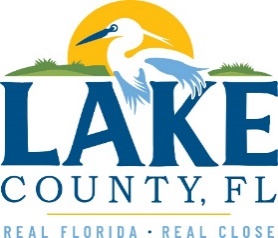 Office of Procurement ServicesP.O. Box 7800 • 315 W. Main St., Suite 416 • Tavares, FL 32778SOLICTATION: Shoulder Rehabilitation Services On-Call				06/30/2023Vendors are responsible for the receipt and acknowledgement of all addenda to a solicitation. Confirm acknowledgement by including an electronically completed copy of this addendum with submittal.  Failure to acknowledge each addendum may prevent the submittal from being considered for award.THIS ADDENDUM DOES NOT CHANGE THE DATE FOR RECEIPT OF PROPOSALS.QUESTIONS/RESPONSESQ2.  Bid asks for a pricing schedule. With the multiple variables in units of measure, size and scope of different shoulders, different equipment needed, how are we to submit pricing? R2.  The intent of this solicitation is to establish a vendor pool for Shoulder Rehabilitation Services. Item 5. Method of Award, Subsection B does not request pricing for submission however, vendors for this contract will be established by their qualifications / abilities described in their bid submittal.	The County will issue projects which will be individually bid through the County’s RFQ system with detailed scope of services for each project. The Contractor(s) established by the solicitation would be eligible to quote based on individual scope of each project. The vendor will not be held to predetermined unit costs established during the bid for this contract. ADDITIONAL INFORMATIONACKNOWLEDGEMENTFirm Name:  I hereby certify that my electronic signature has the same legal effect as if made under oath; that I am an authorized representative of this vendor and/or empowered to execute this submittal on behalf of the vendor.  Signature of Legal Representative Submitting this Bid:  Date: Print Name: Title: Primary E-mail Address: Secondary E-mail Address: 